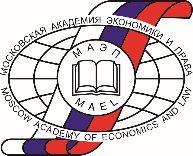 Департамент образования города МосквыНегосударственное образовательное учреждение Профессиональная образовательная организация«Московская академия экономики и права»(НОУ ПОО «МАЭП»)Москва, Варшавское шоссе, дом 23, 117105. Тел./факс (495) 958-14-32. e-mail:info@mael.ruУтверждаю:РекторНОУ ПОО «МАЭП»В.П. Буянов«___» ____________2021г. _____________________ПРОГРАММАобучения пожарно-техническому минимумудля руководителей и ответственных 
за пожарную безопасность жилых домов г. Москва 2021г.   УЧЕБНЫЙ ПЛАН программы обучения пожарно-техническому минимуму для руководителей и ответственных за пожарную безопасность жилых домов Цель: закрепление необходимых для практической работы теоретических знаний и приобретение практических навыков, направленных на обеспечение противопожарной защиты зданий, сооружений и объектов при пожаре.Ознакомить с:законами и иными нормативными правовыми актами Российской Федерации в области пожарной безопасности; распорядительными, методическими и нормативными документами по выполнению работ в сфере пожарно-охранной сигнализации; техническими условиями; основами законодательства об охране окружающей среды; основами трудового законодательства; правила по охране труда при ведении данного вида работ.данный учебный курс предназначен для использования в процессе обучения и последующей проверки знаний требований пожарной безопасности руководителей и ответственных за пожарную безопасность жилых домов в объеме пожарно-технического минимума.Категория слушателей: руководители и ответственные за пожарную безопасность жилых домов;Срок обучения: 8 часов.Форма обучения: с частичным отрывом от работы с применением дистанционных технологий.Итоговый контроль знаний – зачет Учебно-тематический планТема 1.Основные нормативные документы, регламентирующие требования пожарной безопасностиФедеральный закон от 21 декабря 1994 г. N 69-ФЗ "О пожарной безопасности". Нормы и Правила пожарной безопасности в Российской Федерации. Инструкции по пожарной безопасности. Система обеспечения пожарной безопасности. Права, обязанности, ответственность должностных лиц за обеспечение пожарной безопасности.Тема 2.Организационные противопожарные мероприятия в жилом доме (хозяйстве) Обязанности лиц, ответственных за пожарную безопасность жилых домов (хозяйств), учреждений соцобеспечения по предупреждению пожаров.Привлечение штатных работников и общественности к пожарно-профилактической работе. Требования Правил пожарной безопасности в Российской Федерации к содержанию жилых домов, хозяйственных построек, гаражей, территории дворов, подъездов, проездов, к наружным пожарным лестницам, к путям эвакуации, к содержанию лестничных клеток, подвалов, чердаков, балконов, лоджий и источников водоснабжения. Меры пожарной безопасности при проведении массовых мероприятий. Меры пожарной безопасности при: эксплуатации приборов отопления и кухонных плит; пользовании бытовыми газовыми приборами; обращении с открытым огнем (курение, применение спичек, свечей, факелов); применении препаратов бытовой химии в аэрозольных упаковках; эксплуатации систем отопления; эксплуатации электроустановок, электрических отопительных и нагревательных приборов, телевизоров, радиоаппаратуры и т.п.; пользовании горючими жидкостями. Ознакомление с размещением и использованием при пожаре специальных инженерных устройств в жилых домах повышенной этажности (система автоматического извещения о пожаре, системы дымоудаления и подпора воздуха, пути эвакуации). Обучение жильцов правилам и мерам пожарной безопасности. Оборудование стендов, щитов, уголков пожарной безопасности.Тема 3.Первичные средства пожаротушения. Действия рабочих, служащих, квартиросъемщиков и членов их семей при пожаре Назначение, устройство, принцип действия углекислотных, порошковых и аэрозольных огнетушителей. Правила их эксплуатации. Назначение, устройство и оснащение внутренних пожарных кранов. Правила пользования ими при пожаре. Подсобные средства защиты (песок, покрывала, ведра и бочки с водой и т.п.) и порядок их применения при тушении пожара (загорания). Доврачебная помощь пострадавшим на пожаре. Порядок вызова пожарных команд и предупреждения соседей. Порядок действий квартиросъемщиков и их семей при пожаре в различных ситуациях. Порядок эвакуации людей и имущества. Оказание доврачебной помощи пострадавшим. Правила эвакуации.Практическое занятие.Организация учений по эвакуации персонала. Работа с огнетушителем.Практическая отработка навыков по оказанию первой помощи пострадавшим.ЗачетПроверка знаний пожарно-технического минимума.№ Наименование темКол-во часов1Основные нормативные документы, регламентирующие требования пожарной безопасности12Организационные противопожарные мероприятия в жилом доме (хозяйстве)33Первичные средства тушения пожаров. Действия рабочих, служащих, квартиросъемщиков и членов их семей при пожаре14Практическое занятие: отработка навыков: - пользование первичными средствами пожаротушения, - действие при возникновении пожара, - правил эвакуации, - оказания первой помощи пострадавшим2Проверка знаний пожарно-технического минимумаПроверка знаний пожарно-технического минимума1Итого:Итого:8